UNIVERSIDAD GUADALAJARA LAMAR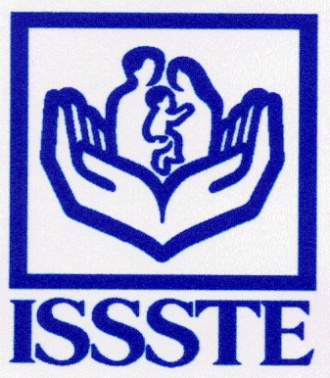 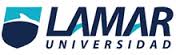 Materia: Medicina Basada en EvidenciasNombre Alumno: Carolina Callu LuqueMatricula: LME3157Hospital: ISSSTE. Hospital Valentín Gómez FaríasUniversidad: Universidad Guadalajara LamarMaestra:  DR. KarimFecha:  06 Marzo 2014Tarea:  Actividad #3 ESTUDIOS DE COHORTESSe defino la cohorte adecuadamente? NOFue la evaluación de la exposición al factor adecuada? NOFue la medición de los resultados(enfermedad) similar en los expuestos y en lo no expuestos? NOFue el seguimiento de todos los pacientes completos? NoQue tan comparable son los grupos de expuestos y no expuestos? Mucha diferencia entra cada grupoESTUDIOS CASOS Y CONTROLESFue los casos definidos adecuadamente? NOFueron los casos incidentes o prevalentes? IncidentesFueron los controles seleccionados de la misma población/cohorte que los casos? SIQue tan comparables son los casos y los controles con la excepción de la exposición al factor de riesgo? Mucha diferencia entre cada caso y controlFueron los métodos para controlar los sesgos de selección e información adecuados? NOIncidencia de expuestos: a/a+b= 0.27Incidencia de no expuestos: c/c+d=0.63Riesgo Atribuible: le-lo= 0.36Riesgo Relativo:OR: 2,496/11,152= 0.22 22.38%EXPUESTOSa26b68NO EXPUESTOSc164d96TOTAL190190